Šiandien ,,Skruzdėliukai" bandė piešti kitaip. Piešėme su dažais ant sniego. Vaikams labai patiko.Mokytoja Kristina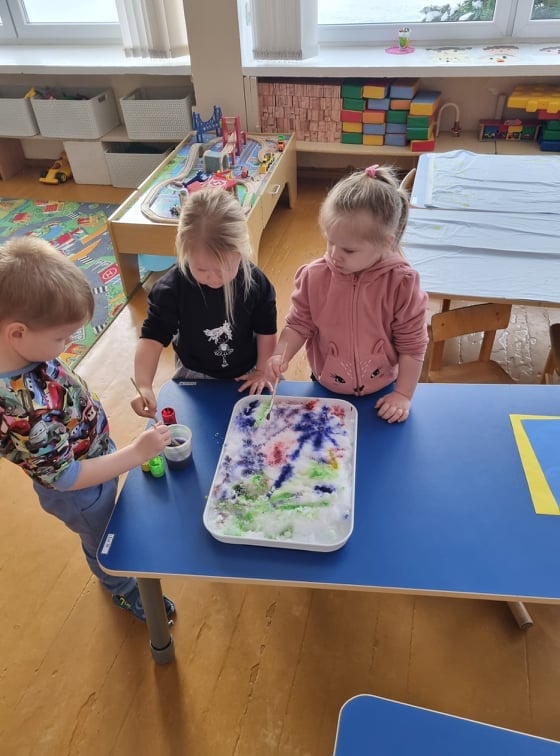 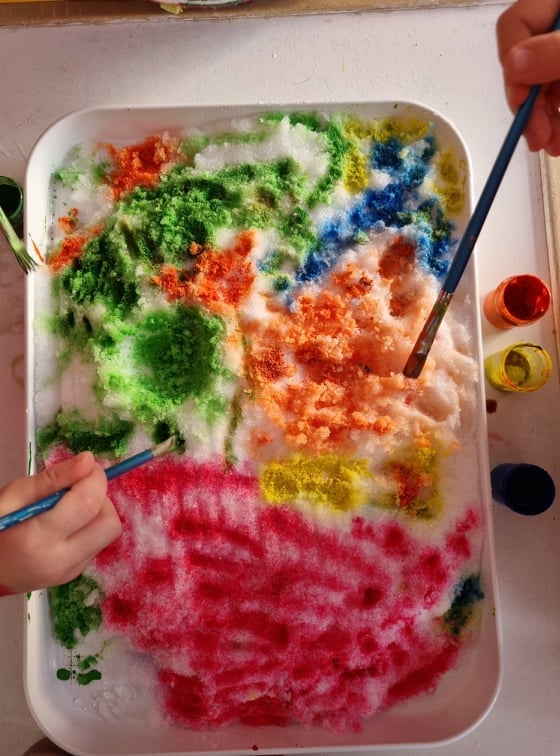 